Μουσικοχορευτική εκδήλωση με θέμα «Η φύση στην Ελληνική Παράδοση»Ο Δήμος Λαμιέων και το Λύκειο των Ελληνίδων σας προσκαλούν στην ετήσια μουσικοχορευτική εκδήλωση των προσχολικών, σχολικών και εφηβικών τμημάτων του, την Τετάρτη 22 Ιουνίου 2016 στις 8.00 μ.μ.  στον υπαίθριο χώρο της Πανελλήνιας Έκθεσης Λαμίας. Στην εκδήλωση θα παρουσιαστούν χοροί, τραγούδια, παιχνίδια και έθιμα της πατρίδας μας.Από το Γραφείο Τύπου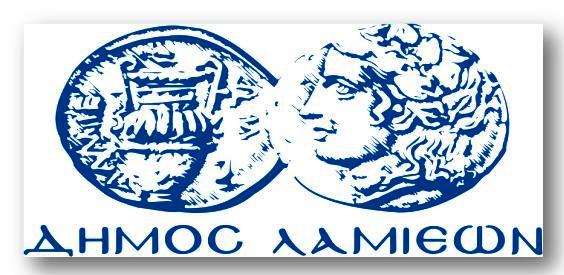 ΠΡΟΣ: ΜΜΕΔΗΜΟΣ ΛΑΜΙΕΩΝΓραφείου Τύπου& ΕπικοινωνίαςΛαμία, 21/6/2016